El Portal de Transparencia del Instituto Tecnológico de Canarias, S.A, da acceso a los ciudadanos a toda la información pública de esta entidad, facilitando el conocimiento más relevante sobre las actividades y servicios que realizamos, y con el fin de mejorar la calidad y eficiencia de dichas actividades y servicios.El Instituto Tecnológico de Canarias, S.A., se encuentra dentro del ámbito de aplicación de la Ley 12/2014, de 26 de diciembre, de transparencia y acceso a la información pública. Esta Ley supone el desarrollo legislativo en el ámbito de la Comunidad Autónoma Canaria de la Ley básica estatal Ley 19/2013, de 9 de diciembre, de transparencia, acceso a la información pública y buen gobierno y que tiene por objeto ampliar y reforzar la transparencia de la actividad pública, regular y garantizar el derecho de acceso a la información relativa a aquella actividad y establecer las obligaciones de buen gobierno que deben cumplir los responsables públicos.Se facilita el enlace a la web del Comisionado de Transparencia, en la que se encuentra amplia información acerca de sus funciones y posibilita las reclamaciones de la ciudadanía ante el Comisionado, en el caso de que al/a la solicitante no se le conceda acceso a la información solicitada. 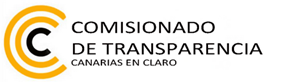 Asimismo, puede consultar la Declaración de Accesibilidad en el apartado AccesibilidadEl Instituto Tecnológico de Canarias, S.A. se encuentra inmerso en un proceso de adaptación de sus procesos y procedimientos para reforzar la transparencia de su actividad pública. Les facilitamos los informes de cumplimiento del grado de transparencia del ITC emitido por Comisionado de Transparencia y Acceso a la Información Pública de Canarias:Informe del grado de cumplimiento de Transparencia del ITC. Comisionado de Transparencia. Ejercicio 2017 (.pdf) (.docx) (.odt)Informe del grado de cumplimiento de Transparencia del ITC. Comisionado de Transparencia. Ejercicio 2018 (.pdf) (.docx) (.odt)Informe del grado de cumplimiento de Transparencia del ITC. Comisionado de Transparencia. Ejercicio 2019 (.pdf) (.docx) (.odt)Informe del grado de cumplimiento de Transparencia del ITC. Comisionado de Transparencia. Ejercicio 2020 (.pdf) (.docx) (.odt)El Instituto Tecnológico de Canarias, S.A. elabora anualmente, y tras la evaluación por parte del Comisionado de Transparencia y Acceso a la Información Pública de Canarias, un informe sobre el grado de aplicación de la Ley de Transparencia.Informe Anual sobre el grado de aplicación de la Ley 12/2014, de 26 de diciembre, de Transparencia y Acceso a la Información Pública. Ejercicio 2019 (.pdf)Informe Anual sobre el grado de aplicación de la Ley 12/2014, de 26 de diciembre, de Transparencia y Acceso a la Información Pública. Ejercicio 2020 (.pdf)Informe Anual sobre el grado de aplicación de la Ley 12/2014, de 26 de diciembre, de Transparencia y Acceso a la Información Pública. Ejercicio 2021 (.pdf)Si desea realizar una solicitud a nuestra entidad sobre cualquier información recogida dentro de este portal, póngase en contacto con nosotros a través del correo transparencia@itccanarias.org. Asimismo, si desea información sobre las consultas que el Instituto Tecnológico de Canarias ha recibido, puede solicitarla a través de la sección Derecho de Acceso.Fecha de Actualización: 18 de abril de 2022
Periodicidad: Anual
Tipo de información: Portal de TransparenciaEl Instituto Tecnológico de Canarias, S.A., como Sociedad Mercantil Pública, a su vez, pone a disposición de la ciudadanía este Portal de Transparencia para que puedan acceder a la información pública de forma fácil y sencilla. Esta información estará estructurada en los siguientes ámbitos:InstitucionalOrganizativaPersonal de libre nombramientoEmpleo en el sector públicoRetribucionesServicios y procedimientosEconómico-financieraContratosConvenios, Encargos y SubvencionesPlan de Medidas AntifraudeConcesión de servicios públicosAyudas y subvencionesEstadísticaDerecho de AccesoAccesibilidad